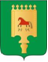 А Д М И Н И С Т Р А Ц И Я
МУНИЦИПАЛЬНОГО ОБРАЗОВАНИЯ
 «ЛЕШУКОНСКИЙ  МУНИЦИПАЛЬНЫЙ  РАЙОН»П О С Т А Н О В Л Е Н И Еот 14 сентября 2018 г.      № 425   с. ЛешуконскоеОб утверждении Порядка установления и использования полос отвода и придорожных полос автомобильных дорог местного значения муниципального образования «Лешуконский муниципальный район»В соответствии с пунктом 5 части 1 статьи 15 Федерального закона от 06 октября 2003 года № 131-ФЗ «Об общих принципах организации местного самоуправления в Российской Федерации», пунктом 6 статьи 4, пунктом 5 статьи 25 Федерального закона от 08 ноября 2007 года № 257-ФЗ «Об автомобильных дорогах и дорожной деятельности в Российской Федерации и о внесении изменений в отдельные законодательные акты Российской Федерации», администрация МО «Лешуконский муниципальный район» постановляет:Утвердить Порядок установления и использования полос отвода и придорожных полос автомобильных дорог местного значения муниципального образования «Лешуконский муниципальный район», согласно Приложению.Настоящее постановление разместить на официальном сайте администрации МО «Лешуконский муниципальный район» Настоящее постановление вступает в силу со дня его подписания.Контроль исполнения настоящего постановления оставляю за собой.И.о. Главы муниципального образования«Лешуконский муниципальный район»                                                  Л.И. РадюшинПриложениек постановлению администрацииМО «Лешуконский муниципальный район» от 14 сентября 2018 года № 425ПОРЯДОКустановления и использования полос отвода и придорожных полос автомобильных дорог местного значения муниципального образования «Лешуконский муниципальный район»1. Общие положения1.1. Настоящий Порядок установления и использования полос отвода и придорожных полос  автомобильных дорог местного значения муниципального образования «Лешуконский муниципальный район» (далее Порядок) регламентирует условия установления и использования полос отвода и придорожных полос автомобильных дорог местного значения, расположенных на территории муниципального образования «Лешуконский муниципальный район» и являющихся зонами с особыми условиями использования земель. 1.2. Настоящий Порядок является обязательным для исполнения юридическими и физическими лицами, ведущими дорожные работы или осуществляющими иную деятельность в пределах полос отвода и придорожных полос автомобильных дорог местного значения муниципального образования «Лешуконский муниципальный район».1.3. Для целей настоящего Порядка используются следующие основные термины и понятия:1.3.1. Автомобильная дорога - объект транспортной инфраструктуры, предназначенный для движения транспортных средств и включающий в себя земельные участки в границах полосы отвода автомобильной дороги и расположенные на них или под ними конструктивные элементы (дорожное полотно, дорожное покрытие и подобные элементы) и дорожные сооружения, являющиеся ее технологической частью, - защитные дорожные сооружения, искусственные дорожные сооружения, производственные объекты, элементы обустройства автомобильных дорог;1.3.2. Полоса отвода автомобильной дороги –  земельные участки (независимо от категории земель), которые предназначены для размещения конструктивных элементов автомобильной дороги, дорожных сооружений и на которых располагаются или могут располагаться объекты дорожного сервиса;1.3.3. Придорожные полосы автомобильной дороги - территории, которые прилегают с обеих сторон к полосе отвода автомобильной дороги и в границах которых устанавливается особый режим использования земельных участков (частей земельных участков) в целях обеспечения требований безопасности дорожного движения, а также нормальных условий реконструкции, капитального ремонта, ремонта, содержания автомобильной дороги, ее сохранности с учетом перспектив развития автомобильной дороги; 1.3.4. Объекты дорожного сервиса - здания, строения, сооружения, иные объекты, предназначенные для обслуживания участников дорожного движения по пути следования (автозаправочные станции, автостанции, автовокзалы, гостиницы, кемпинги, мотели, пункты общественного питания, станции технического обслуживания, подобные объекты, а также необходимые для их функционирования места отдыха и стоянки транспортных средств); 1.3.5. Защитные дорожные сооружения - сооружения, к которым относятся элементы озеленения, имеющие защитное значение, заборы, устройства, предназначенные для защиты автомобильных дорог от снежных лавин, шумозащитные и ветрозащитные устройства, другие подобные сооружения;1.3.6. Искусственные дорожные сооружения - сооружения, предназначенные для движения транспортных средств,  пешеходов и прогона животных в местах пересечения автомобильных дорог с иными автомобильными дорогами, водотоками, оврагами, в местах, которые являются препятствиями для такого движения, прогона (зимники, мосты, переправы по льду, путепроводы, трубопроводы, тоннели, эстакады, подобные сооружения);1.3.7. Производственные объекты - сооружения, используемые при капитальном ремонте, ремонте, содержании автомобильных дорог;1.3.8. Элементы обустройства автомобильных дорог - сооружения, к которым относятся дорожные знаки, дорожные ограждения, светофоры и другие устройства для регулирования дорожного движения, места отдыха, остановочные пункты, объекты, предназначенные для освещения автомобильных дорог,  пешеходные дорожки, пункты весового и габаритного контроля транспортных средств, пункты взимания платы, стоянки (парковки) транспортных средств, сооружения, предназначенные для охраны автомобильных дорог и искусственных дорожных сооружений, тротуары, другие предназначенные для обеспечения дорожного движения, в том числе его безопасности, сооружения, за исключением объектов дорожного сервиса; 1.3.9. Дорожная деятельность - деятельность по проектированию, строительству, реконструкции, капитальному ремонту, ремонту и содержанию автомобильных дорог;1.3.10. Владельцы автомобильных дорог - органы местного самоуправления (название  муниципального    образования);1.3.11. Пользователи автомобильными дорогами - физические и юридические лица, использующие автомобильные дороги в качестве участников дорожного движения;1.3.12. Реконструкция автомобильной дороги - комплекс работ, при выполнении которых осуществляется изменение параметров автомобильной дороги, ее участков, ведущее к изменению класса и (или) категории автомобильной дороги либо влекущее за собой изменение границы полосы отвода автомобильной дороги; 1.3.13. Капитальный ремонт автомобильной дороги - комплекс работ по замене и (или) восстановлению конструктивных элементов автомобильной дороги, дорожных сооружений и (или) их частей, выполнение которых осуществляется в пределах установленных допустимых значений и технических характеристик класса и категории автомобильной дороги и при выполнении которых затрагиваются конструктивные и иные характеристики надежности и безопасности автомобильной дороги и не изменяются границы полосы отвода автомобильной дороги; 1.3.14. Ремонт автомобильной дороги - комплекс работ по восстановлению транспортно-эксплуатационных характеристик автомобильной дороги, при выполнении которых не затрагиваются конструктивные и иные характеристики надежности и безопасности автомобильной дороги; 1.3.15.  Содержание автомобильной дороги - комплекс работ по поддержанию надлежащего технического состояния автомобильной дороги, оценке ее технического состояния, а также по организации и обеспечению безопасности дорожного движения;1.3.16. Платная автомобильная дорога - автомобильная дорога, использование которой осуществляется на платной основе в  соответствии  с  Федеральным законом от 08.11.2007г. № 257-ФЗ «Об автомобильных дорогах и дорожной деятельности в Российской Федерации и о внесении изменений в отдельные законодательные акты Российской Федерации»; 1.3.17. Наружная реклама - реклама, распространяемая с использованием плакатов, щитов, стендов, строительных сеток, перетяжек, световых табло и иных технических средств  (далее - рекламных конструкций), монтируемых и располагаемых на внешних стенах, крышах и иных конструктивных элементах зданий, строений, сооружений или вне их, а также остановочных пунктов движения общественного транспорта;1.3.18. Средства наружной рекламы - технические средства стабильного территориального размещения рекламы.1.4. При разработке настоящего Порядка использованы следующие нормативные и технические документы:1) Федеральный закон от 08.11.2007г. № 257-ФЗ «Об автомобильных дорогах и дорожной деятельности в Российской Федерации и о внесении изменений в отдельные законодательные акты Российской Федерации»; 2) Правила классификации автомобильных дорог в Российской Федерации и их отнесения к категориям автомобильных дорог, утвержденные постановлением Правительства РФ от 28.09.2009г. № 767 "О классификации автомобильных дорог в Российской Федерации";	3) СН 467-74 «Нормы отвода земель для автомобильных дорог»;	4) ГОСТ Р 52398-2005 «Классификация автомобильных дорог. Основные параметры и требования»;	5) ГОСТ Р 52044-2003 «Наружная реклама на автомобильных дорогах и территориях городских и сельских поселений. Общие технические требования»;	6) СНиП 2.05.02-85 «Автомобильные дороги»;	7) Федеральный закон от 13.03.2006г.  № 38-ФЗ «О рекламе»;	8) Федеральный закон от 26.07.2006г. № 135-ФЗ «О защите  конкуренции».9) Постановление администрации муниципального образования «Лешуконский муниципальный район» от 21.12.2017г. № 542 «Об утверждении перечня автомобильных дорог общего пользования местного значения в границах Лешуконского муниципального района».2. Установление и использование полос отвода2.1. Размеры земельных участков для размещения полосы отвода дороги местного значения и необходимых для ее функционирования дорожных сооружений определяются в составе документов территориального планирования, проектной документации, разработанной на основании законодательства Российской Федерации, Архангельской области и муниципальных правовых актов, а также утвержденных в установленном порядке норм отвода земель для автомобильных дорог (СН 467-74).2.1.1. Организация проведения землеустроительных  работ  при образовании новых и упорядочении существующих объектов землеустройства - земельных участков, необходимых для размещения полосы отвода автомобильной дороги местного значения в случае ее строительства (реконструкции) либо для установления границ полосы отвода существующей автомобильной дороги местного значения, обеспечивается администрацией  муниципального образования «Лешуконский муниципальный район» (далее - администрация МО).  2.1.2. Сформированные земельные участки, образующие полосу отвода автомобильной дороги местного значения, подлежат в установленном порядке постановке на государственный кадастровый учет по заявлению администрации МО.	2.1.3. Ширина полос отвода устанавливается в соответствии с СН 467-74 «Нормы отвода земель для автомобильных дорог» и ГОСТ Р 52398-2005 «Классификация автомобильных дорог. Основные параметры и требования», в  зависимости от категории дорог, количества полос движения, высоты насыпей или глубины выемок, наличия или отсутствия боковых резервов, принятых в проекте заложений откосов насыпей и выемок, и других условий.2.1.4. На территории муниципального образования «Лешуконский муниципальный район» размещаются автомобильные дороги V категории класса «автомобильная дорога обычного типа (нескоростная дорога)», для которых устанавливаются осредненные показатели площадей отвода (см. таблицу 2).К классу «автомобильная дорога обычного типа (нескоростная дорога)» относят автомобильные дороги, не отнесенные к классам "автомагистраль" и "скоростная дорога", которые отвечают следующим требованиям:- имеют единую проезжую часть или центральную разделительную полосу;- доступ на них возможен через пересечения и примыкания в разных и одном уровне, расположенные для дорог V категории – не чаще чем  друг от друга- имеют следующие характеристики (см. таблицу 1):Таблица 1Характеристики автомобильных дорог местного значенияТаблица 2Осредненные нормы отвода земель, необходимые для определения границ полосы отвода автомобильных дорог2.1.5. Осредненные показатели площадей отвода земель не учитывают площадей для размещения транспортных развязок в одном или в разных уровнях, снегозащитных устройств, а также других дорожных сооружений. Территории, отводимые для размещения этих сооружений, следует учитывать дополнительно.2.1.6. Осредненные показатели предназначены для использования при предварительных (до выполнения проектных работ) определениях требуемой площади земель, намечаемых к изъятию для размещения планируемых к строительству автомобильных дорог либо при установлении полос отвода для существующих автомобильных дорог, при согласованиях с  землепользователями  и органами, осуществляющими государственный надзор за использованием земель, а также для оценки правильности определения общей площади полосы отвода в проектных графиках отвода земель при экспертизе технических (технорабочих) проектов на строительство или реконструкцию автомобильных дорог.2.1.7. При необходимости размещения отдельных участков автомобильных дорог на землях сельскохозяйственного назначения или землях лесного фонда, земляное полотно следует устраивать без боковых резервов и кавальеров. Устройство боковых резервов может быть допущено, как исключение, при условии, что участки для них предоставляются во временное краткосрочное пользование и по окончании земляных работ будут приведены в состояние, пригодное для использования по целевому назначению.При размещении автомобильных дорог на указанных землях должны быть разработаны варианты проектных решений (с устройством эстакад, подпорных стенок, водоотводных лотков и др.), обеспечивающие уменьшение ширины полос отвода земель.2.2. Земельные участки в границах полосы отвода автомобильной дороги  местного  значения, предназначенные для размещения объектов дорожного сервиса, для установки и эксплуатации рекламных конструкций, могут предоставляться гражданам или юридическим лицам для размещения таких объектов. В отношении земельных участков в границах полосы отвода автомобильной дороги, предназначенных для размещения объектов дорожного сервиса, для установки и эксплуатации рекламных конструкций, допускается установление частных сервитутов в порядке, установленном гражданским законодательством и земельным законодательством, с учетом особенностей, предусмотренных ст. 25 Федерального закона от  08.11.2007г. № 257-ФЗ «Об автомобильных дорогах и о дорожной деятельности в Российской Федерации и о внесении изменений в отдельные законодательные акты Российской Федерации». Приобретение и прекращение прав на земельные участки, образующие полосу отвода автомобильной дороги местного значения, отнесение указанных земельных участков к соответствующей категории земель осуществляются в порядке, установленном законодательством Российской Федерации, муниципальными правовыми актами.2.3. В границах полос отвода автомобильных дорог юридические и физические лица, осуществляющие содержание и ремонт автомобильных дорог, имеют право производить вырубку древесной и кустарниковой растительности, ухудшающей видимость и создающей угрозу безопасности дорожного движения. Данные виды работ производятся при условии обязательного согласования с администрацией МО.2.4. В пределах полос отвода автомобильных дорог, за исключением случаев, предусмотренных Федеральным законом от 08.11.2007г. № 257-ФЗ "Об автомобильных дорогах и о дорожной деятельности в Российской Федерации и о внесении изменений в отдельные законодательные акты Российской Федерации", запрещается:2.4.1. Выполнение работ, не связанных со строительством, с реконструкцией, капитальным ремонтом, ремонтом и содержанием автомобильной дороги, а также с размещением объектов дорожного сервиса;2.4.2. Размещение зданий, строений, сооружений и других объектов, не предназначенных для обслуживания автомобильной дороги, ее строительства, реконструкции, капитального ремонта, ремонта и содержания и не относящихся к объектам дорожного сервиса;2.4.3. Распашка земельных участков, покос травы, осуществление рубок и повреждение лесных насаждений и иных многолетних насаждений, снятие дерна и выемка грунта, за исключением работ по содержанию полосы отвода автомобильной дороги или ремонту автомобильной дороги, ее участков;2.4.4. Выпас животных, а также их прогон через автомобильные дороги вне специально установленных мест, согласованных с владельцами автомобильных дорог;2.4.5. Установка рекламных конструкций, не соответствующих требованиям технических регламентов и (или) нормативным правовым актам о безопасности дорожного движения;2.4.6. Установка информационных щитов и указателей, не имеющих отношения к обеспечению безопасности дорожного движения или осуществлению дорожной деятельности.2.5. Допускается использование гражданами или юридическими лицами земельных участков в границах полос отвода автомобильных дорог (за исключением частных автомобильных дорог) в целях строительства, реконструкции, капитального ремонта объектов дорожного сервиса, их эксплуатации, установки и эксплуатации рекламных конструкций на условиях частного сервитута. Полномочия собственника земельных участков в границах полос отвода автомобильных дорог (за исключением частных автомобильных дорог) при заключении соглашений об установлении частных сервитутов осуществляют владельцы автомобильных дорог. Соглашения об установлении частных сервитутов в отношении земельных участков в границах полос отвода автомобильных дорог в целях строительства, реконструкции, капитального ремонта объектов дорожного сервиса, их эксплуатации, установки и эксплуатации рекламных конструкций заключаются по согласованию с органом государственной власти или органом местного самоуправления, уполномоченными на предоставление данных земельных участков владельцам автомобильных дорог. При этом прекращение права постоянного (бессрочного) пользования данными земельными участками не требуется.2.6. Допускается использование гражданами или юридическими лицами земельных участков в границах полос отвода автомобильных дорог в целях прокладки, переноса, переустройства инженерных коммуникаций, их эксплуатации на условиях публичного сервитута. При этом прекращение права постоянного (бессрочного) пользования данными земельными участками не требуется. Решения об установлении публичных сервитутов в отношении земельных участков в границах полос отвода автомобильных дорог принимаются  органом  местного  самоуправления  района, уполномоченным на предоставление данных земельных участков владельцам автомобильных дорог, по заявлениям владельцев инженерных коммуникаций. В случае, если прокладка или переустройство инженерных коммуникаций в границах полосы отвода и (или) придорожных полос автомобильной дороги влечет за собой реконструкцию или капитальный ремонт автомобильной дороги, ее участков, такие реконструкция, капитальный ремонт осуществляются владельцами инженерных коммуникаций или за их счет.2.7. Лицо, использующее земельный участок на основании публичного сервитута, до начала работ на таком земельном участке обязано заключить с лицом, которому земельные участки в границах полос отвода автомобильных дорог предоставлены на праве постоянного (бессрочного) пользования, соглашение, предусматривающее размер платы за установление публичного сервитута.2.8. В случае, если земельный участок в границах полосы отвода автомобильной дороги местного значения обременен публичным сервитутом, администрация МО может требовать прекращения публичного сервитута в судебном порядке по следующим основаниям:1) обладателем публичного сервитута не осуществляется деятельность, для которой был установлен сервитут, в течение трех и более лет;2) обладатель публичного сервитута осуществляет деятельность, для которой был установлен сервитут, с нарушением требований технических регламентов, федеральных законов и (или) иных нормативных правовых актов Российской Федерации.2.9. Лицо, в интересах которого установлен сервитут в отношении земельного участка в границах полосы отвода автомобильной дороги, обязано привести такой земельный участок в состояние, пригодное для его использования в соответствии с разрешенным использованием, после прекращения действия указанного сервитута.2.10. Сервитуты, установленные в отношении земельных участков в границах полос отвода автомобильных дорог, за исключением сервитутов, установленных на срок менее чем один год, подлежат государственной регистрации в соответствии с Федеральным законом от 13 июля 2015 года N 218-ФЗ "О государственной регистрации недвижимости". Государственная регистрация сервитутов, установленных в соответствии с настоящей статьей, осуществляется на основании заявлений лиц, в интересах которых установлены такие сервитуты.2.11. Сервитут, установленный в отношении земельного участка в границах полосы отвода автомобильной дороги, сохраняется в случае перехода прав на земельный участок, который обременен таким сервитутом, а также в случае образования земельного участка из земельного участка, обремененного таким сервитутом.3. Установление и использование придорожных полос автомобильных дорог местного значения.3.1. Придорожные полосы автомобильных дорог местного  значения (далее придорожные полосы), предназначаются для обеспечения безопасности населения и создания необходимых условий для эксплуатации автомобильных дорог местного значения с учетом требований безопасности дорожного движения, а также возможности осуществления реконструкции, ремонта, содержания дорог местного значения  и размещения объектов дорожной инфраструктуры.Для автомобильных дорог, за исключением автомобильных дорог, расположенных в границах населенных пунктов, устанавливаются придорожные полосы.3.2. Для автомобильных дорог пятой категории ширина каждой придорожной полосы устанавливается в размере - двадцати пяти метров. 3.3. Решение об установлении границ придорожных полос частных автомобильных дорог или об изменении границ таких придорожных полос принимается администрацией МО, в отношении частных автомобильных дорог, которые расположены на территориях двух и более поселений и (или) на межселенных территориях в границах муниципального района или строительство которых планируется осуществлять в границах муниципального района на территориях двух и более поселений и (или) на межселенных территориях в границах муниципального района, а также в отношении частных автомобильных дорог, которые расположены на территориях сельских поселений.3.4. При принятии решения об установлении границ придорожных полос автомобильных дорог местного значения или об изменении границ таких придорожных полос, администрация МО в течение семи дней со дня принятия такого решения направляет копию такого решения в орган местного самоуправления поселения, в отношении территорий которых принято такое решение.3.5. Орган местного самоуправления поселения в месячный срок со дня поступления копии решения об установлении границ придорожных полос автомобильной дороги обязаны уведомить собственников земельных участков, землепользователей, землевладельцев и арендаторов земельных участков, находящихся в границах придорожных полос автомобильной дороги, об особом режиме использования этих земельных участков.3.6. Обозначение границ придорожных полос автомобильных дорог на местности осуществляется владельцами автомобильных дорог за их счет.3.7. Строительство, реконструкция в границах придорожных полос автомобильной дороги объектов капитального строительства, объектов, предназначенных для осуществления дорожной деятельности, объектов дорожного сервиса, установка рекламных конструкций, информационных щитов и указателей допускаются при наличии согласия в письменной форме владельца автомобильной дороги. Это согласие должно содержать технические требования и условия, подлежащие обязательному исполнению лицами, осуществляющими строительство, реконструкцию в границах придорожных полос автомобильной дороги таких объектов, установку рекламных конструкций, информационных щитов и указателей. 4. Размещение  объектов  дорожного сервиса  и  рекламы в границах полос отвода и придорожных полос   автомобильных дорог  местного  значения4.1. Размещение объектов дорожного сервиса в границах полосы отвода автомобильной дороги должно осуществляться в соответствии с документацией по планировке территории и требованиями технических регламентов. Размещение объектов дорожного сервиса в границах придорожных полос автомобильной дороги должно осуществляться с учетом особенностей,  предусмотренных пунктам  2.5 и 3.7  настоящего  Порядка.4.2. Для согласования размещения объекта дорожного сервиса или рекламы в пределах полосы отвода либо  придорожной полосы,  лицо, имеющее намерение получить для этих целей в пользование земельный участок или разместить объект на ранее выделенном ему земельном участке, должно представить в  администрацию МО  пакет документов в соответствии с  требованиями Земельного Кодекса Российской Федерации  и муниципальными правовыми актами.4.3. В случаях строительства, реконструкции объектов дорожного сервиса, размещаемых в границах полосы отвода автомобильной дороги местного значения, разрешение на строительство выдается в порядке, установленном  Градостроительным  кодексом Российской Федерации, органом  местного  самоуправления,  уполномоченным  на выдачу  разрешения  на  строительство  автомобильной  дороги,  в границах  полосы  отвода которой  планируется   осуществить  строительство,  реконструкцию  таких  объектов. 4.4. В случае строительства, реконструкции объектов дорожного сервиса в границах придорожных полос автомобильной дороги местного значения, разрешение на строительство выдается в порядке, установленном Градостроительным кодексом Российской Федерации администрацией МО.4.5. Объекты дорожного сервиса должны быть оборудованы стоянками и местами остановки транспортных средств, а также подъездами, съездами и примыканиями в целях обеспечения доступа к ним с автомобильной дороги. При примыкании автомобильной дороги к другой автомобильной дороге подъезды и съезды должны быть оборудованы переходно-скоростными полосами и обустроены элементами обустройства автомобильной дороги в целях обеспечения безопасности дорожного движения.4.6. За оказание услуг присоединения объектов дорожного сервиса к автомобильным дорогам взимается плата на основании заключаемого с администрацией МО договора о присоединении объекта дорожного сервиса к автомобильной дороге  местного  значения.4.7. При заключении договора о присоединении объекта дорожного сервиса к автомобильной дороге местного  значения администрация МО обязана  информировать лиц, с которыми заключается такой договор, о планируемых реконструкции, капитальном ремонте автомобильной дороги и о сроках осуществления ее реконструкции, капитального ремонта.4.8. Плата за присоединение объектов дорожного сервиса к автомобильным дорогам общего пользования местного значения рассчитывается исходя из установленных администрацией МО стоимости и объема услуг, оказываемых по договору о присоединении соответствующего объекта дорожного сервиса к соответствующей автомобильной дороге.4.9. Строительство, реконструкция, капитальный ремонт, ремонт и содержание подъездов, съездов и примыканий, стоянок и мест остановки транспортных средств, переходно-скоростных полос осуществляются владельцем объекта дорожного сервиса или за его счет. Капитальный ремонт, ремонт и содержание подъездов, съездов и примыканий, стоянок и мест остановки транспортных средств, переходно-скоростных полос осуществляются в соответствии с классификацией работ по капитальному ремонту, ремонту и содержанию автомобильных дорог, установленной федеральным органом исполнительной власти, осуществляющим функции по выработке государственной политики и нормативно-правовому регулированию в сфере дорожного хозяйства.4.10. Реконструкция, капитальный ремонт и ремонт примыканий объектов дорожного сервиса к автомобильным дорогам допускаются при наличии согласия в письменной форме администрации МО на выполнение указанных работ. Это согласие должно содержать технические требования и условия, подлежащие обязательному исполнению лицами, осуществляющими реконструкцию, капитальный ремонт и ремонт примыканий объектов дорожного сервиса к автомобильным дорогам (далее в настоящей статье - технические требования и условия, подлежащие обязательному исполнению).4.11. Размещение в пределах полос отвода или придорожных полос объектов дорожного сервиса разрешается при соблюдении следующих условий:4.11.1. Данные объекты не должны ухудшать видимость на автомобильной дороге местного значения  и другие условия безопасности дорожного движения,  мешать эксплуатации дороги и расположенных на ней сооружений, а также создавать угрозу безопасности населения;4.11.2. Выбор места размещения объектов дорожного сервиса  должен осуществляться с учетом возможности производства дорожных работ, перспективного обустройства и реконструкции автомобильной  дороги местного значения;4.11.3. Размещение, проектирование и строительство объектов дорожного сервиса  в пределах полос отвода и придорожных полос должно производиться в соответствии с нормами  проектирования и строительства, с учетом требований стандартов и технических норм безопасности дорожного движения, экологической и санитарной безопасности,  схем размещения данных объектов и  муниципальных правовых актов. 4.11.4. Объекты дорожного сервиса должны быть обустроены площадками для стоянки и остановки автомобилей, а также подъездами, съездами и примыканиями, обеспечивающими доступ к ним с автомобильной дороги.  При этом следует стремиться к сокращению до минимума числа примыканий, подъездов к автомобильной дороге и съездов с нее, располагая, как правило, эти объекты комплексно в границах земель, отведенных для этих целей.При примыкании к автомобильной дороге подъезды и съезды должны быть обустроены таким образом, чтобы обеспечить безопасность дорожного движения;4.11.5. Строительство и содержание объектов дорожного сервиса осуществляется за счет средств их владельцев.4.11.6. Расходы по строительству, обустройству, ремонту и содержанию подъездов, съездов, примыканий, ведущих к объектам дорожного  сервиса, стоянок автомобилей и иных  объектов, а также расходы по размещению рекламных конструкций, находящихся в пределах полос отвода или  придорожных полос автомобильных дорог местного значения, несут собственники указанных объектов.4.11.7. В случае, если подъезд, съезд, примыкание ведут к нескольким объектам, собственники указанных объектов несут солидарную ответственность по их строительству, обустройству, ремонту и содержанию.4.12. Размещение наружной рекламы на полосах отвода и придорожных полосах дорог общего пользования допускается при наличии разрешения на установку рекламной конструкции, выдаваемого администрацией МО, на основании заявления собственника земельного участка, здания или иного недвижимого имущества, к которому присоединяется рекламная конструкция, либо лица, уполномоченного собственником такого имущества   либо лица, обладающего правом хозяйственного ведения, правом оперативного управления или иным вещным правом на такое недвижимое имущество. 4.13. Средства наружной рекламы: 4.13.1. Средства наружной рекламы не должны, ограничивать видимость технических средств организации дорожного движения, уменьшать габарит инженерных сооружений, а также не должны быть размещены:1) на одной опоре, в створе и в одном сечении с дорожными знаками и светофорами;2) на аварийно-опасных участках дорог и улиц, на железнодорожных переездах, мостовых сооружениях, в туннелях и под путепроводами, а также на расстоянии менее 350 м. от них вне населенных пунктов и 50 м. - в населенных пунктах, непосредственно над въездами в туннели и выездами из туннелей и ближе 10 м. от них;3) на участках автомобильных дорог и улиц с высотой насыпи земляного полотна более 2 м;4) на участках автомобильных дорог вне населенных пунктов с радиусом кривой в плане менее 1200 м., в населенных пунктах - на участках дорог и улиц с радиусом кривой в плане менее 600 м.;5) над проезжей частью и обочинами дорог (кроме "перетяжек" в селитебных зонах);6)  на дорожных ограждениях и направляющих устройствах;7)  на подпорных стенах, деревьях, скалах и других природных объектах;8) на участках автомобильных дорог с расстоянием видимости менее 350 м. вне населенных пунктов и 150 м. - в населенных пунктах;9) ближе  от остановок маршрутных транспортных средств;10) на пешеходных переходах и пересечениях автомобильных дорог в одном уровне, а также на расстоянии менее 150 м. от них вне населенных пунктов, 50 м. - в населенных пунктах;11) сбоку от автомобильной дороги или улицы на расстоянии менее 10 м. от бровки земляного полотна автомобильной дороги вне населенных пунктов и на расстоянии менее 5 м. от бровки земляного полотна автомобильной дороги (бордюрного камня) - в населенных пунктах;12) сбоку от автомобильной дороги или улицы на расстоянии менее высоты средства наружной рекламы, если верхняя точка находится на высоте более 10 м или менее 5 м над уровнем проезжей части.4.14. На автомобильных дорогах нижний край рекламного щита или крепящих его конструкций размещают на высоте не менее 2,0 м от уровня поверхности участка, на котором расположено средство размещения рекламы, а на территории городских и сельских поселений - на высоте не менее 4,5 м.4.15. Расстояние в плане от фундамента до границы имеющихся подземных коммуникаций должно быть не менее .4.16. Удаление средств наружной рекламы от линий электропередачи осветительной сети должно быть не менее .4.17. Расстояние от средств наружной рекламы до дорожных знаков должно быть не менее указанного в таблице 3.	          Таблица 3Допускается снижение до 50% значений расстояний, указанных в таблице 1, при размещении средств наружной рекламы после дорожных знаков и светофоров (по ходу движения).4.18. В зависимости от площади рекламного объявления расстояние между отдельно размещенными на одной стороне дороги средствами наружной рекламы должно быть не менее приведенного в таблице 3а.	           Таблица 3а4.19. Не допускается размещение рекламы путем нанесения либо вкрапления, с использованием строительных материалов, краски, дорожной разметки и т. п., в поверхность автомобильных дорог и улиц. 4.20. Средства наружной рекламы размещают с учетом проекта организации движения и расположения технических средств организации дорожного движения.4.21. При выполнении работ по монтажу и обслуживанию средств наружной рекламы должны быть соблюдены требования по обеспечению безопасности дорожного движения в местах производства дорожных работ.  4.22. Фундаменты размещения стационарных средств наружной рекламы должны быть заглублены на 15 - 20 см ниже уровня грунта с последующим восстановлением газона на нем. Фундаменты опор не должны выступать над уровнем земли более чем на 5 см. Допускается размещение выступающих более чем на 5 см фундаментов опор на тротуаре при наличии бортового камня или дорожных ограждений, если это не препятствует движению пешеходов и уборке улиц. 4.23. Рекламораспространитель обязан восстановить благоустройство территории после установки (демонтажа) средства размещения наружной рекламы. Демонтаж средств размещения наружной рекламы необходимо проводить вместе с их фундаментом.5. Ответственность5.1. Объекты дорожного сервиса и рекламы, иные объекты,  возведенные в пределах полос отвода или придорожных полос с нарушением требований действующего законодательства, настоящего Порядка, других муниципальных правовых актов, строительных норм и правил и иных нормативных документов признаются в установленном порядке самовольной постройкой в соответствии со ст. 222 Гражданского кодекса Российской Федерации. Правовой режим и порядок сноса самовольной постройки устанавливаются в соответствии с гражданским законодательством. 5.2. Лица, осуществляющие в границах придорожных полос автомобильных дорог  местного  значения  строительство, реконструкцию объектов капитального строительства, объектов, предназначенных для осуществления дорожной деятельности, объектов дорожного сервиса, установку рекламных конструкций, информационных щитов и указателей без разрешения на строительство (в случае если для строительства или реконструкции указанных объектов требуется выдача разрешения на строительство), без предусмотренного пунктами 3.9. и 4.10. настоящего  Порядка согласия или с нарушением технических требований и условий, подлежащих обязательному исполнению, по требованию органа, уполномоченного на осуществление государственного строительного надзора, и (или) администрации МО   обязаны прекратить осуществление строительства, реконструкции объектов капитального строительства, установку рекламных конструкций, информационных щитов и указателей, осуществить снос незаконно возведенных объектов и сооружений и привести автомобильные дороги в первоначальное состояние. В случае отказа от исполнения таких требований администрация МО выполняет работы по ликвидации возведенных объектов или сооружений с последующей компенсацией затрат на выполнение этих работ за счет лиц, виновных в незаконном возведении указанных объектов, сооружений, в соответствии с законодательством Российской Федерации. 5.3. Должностные лица администрации МО обязаны:5.3.1. Осуществлять в пределах своей компетенции контроль за использованием земель в пределах полос отвода и придорожных полос автомобильных  дорог  местного  значения, в том числе для предупреждения чрезвычайных ситуаций или ликвидации их последствий.5.3.2. Вносить предложения об отмене решений о выделении  земельных участков в пределах полос отвода и придорожных полос или о размещении на этих участках объектов, принятых с нарушением законодательства Российской Федерации.5.3.3. Выдавать собственникам земельных участков, землепользователям, землевладельцам и арендаторам земельных участков, находящихся в границах придорожных полос, предписания об устранении в установленные сроки нарушений, связанных с особым режимом использования этих земель.5.4. Мониторинг соблюдения технических требований и условий, подлежащих обязательному исполнению, осуществляется администрацией МО устанавливается федеральным органом исполнительной власти, осуществляющим функции по выработке государственной политики и нормативно-правовому регулированию в сфере дорожного хозяйства.5.5. Нарушение  порядка использования полос отвода или придорожных полос влечет ответственность в соответствии с Кодексом Российской Федерации об административных правонарушениях.5.6. Ответственность за соблюдение требований данного Порядка в части согласования размещения объектов дорожного сервиса и рекламы, а также контроля за эксплуатацией, содержанием автомобильных дорог местного значения, за эксплуатацией размещенных в пределах полос отвода и придорожных полос объектов возлагается на администрацию МО.Класс  автомобиль ной дорогиКатегория  автомобильной дорогиОбщее 
количество
полос 
движе-нияШирина полосы   
движения 
(м)Центральная
разделительная    
полосаПересечения с автомобильными  дорогами,  велосипедными и пешеходными  
дорожкамиПересечения с железными  
дорогами 
Доступ на дорогу с примыканиями  
в одном уровнеДорога 
обычного типа(нескоростная дорога)V13,5-4,Не тре-
буетсяВ одном уровнеВ одном уровнеДопус- 
каетсяКатегория дорогиКоличество
полос движенияОбщая площадь полосы отвода (гектаров на 1 линейный километр автомобильной дороги)Общая площадь полосы отвода (гектаров на 1 линейный километр автомобильной дороги)Общая площадь полосы отвода (гектаров на 1 линейный километр автомобильной дороги)Общая площадь полосы отвода (гектаров на 1 линейный километр автомобильной дороги)Общая площадь полосы отвода (гектаров на 1 линейный километр автомобильной дороги)Общая площадь полосы отвода (гектаров на 1 линейный километр автомобильной дороги)Общая площадь полосы отвода (гектаров на 1 линейный километр автомобильной дороги)Общая площадь полосы отвода (гектаров на 1 линейный километр автомобильной дороги)Категория дорогиКоличество
полос движенияна особо ценных угодьях земель сельскохозяйственного назначения   на особо ценных угодьях земель сельскохозяйственного назначения   на особо ценных угодьях земель сельскохозяйственного назначения   на особо ценных угодьях земель сельскохозяйственного назначения   необходимаянеобходимаянеобходимаянеобходимаяКатегория дорогиКоличество
полос движенияпоперечный уклон местности не более 1:20     поперечный уклон местности не более 1:20     поперечный уклон местности свыше 1:20  до 1:10          поперечный уклон местности свыше 1:20  до 1:10          поперечный уклон местности не более 1:20      поперечный уклон местности не более 1:20      поперечный уклон местности свыше 1:20  до 1:10          поперечный уклон местности свыше 1:20  до 1:10          12345678910V12,1   1,2      2,21,23,32,03,42,0Разрешенная скорость 
движения на дороге (улице),
км/чПлощадь рекламного объявления, кв. мПлощадь рекламного объявления, кв. мПлощадь рекламного объявления, кв. мПлощадь рекламного объявления, кв. мРазрешенная скорость 
движения на дороге (улице),
км/чсв. 18от 18  до 15от 15  до 6менее 6Более 60                   150100604060 и менее                 100604025Место размещения наружной рекламыПлощадь рекламного объявления, м2Площадь рекламного объявления, м2Площадь рекламного объявления, м2Место размещения наружной рекламысв. 18от 6 до 18менее 6В пределах населенных пунктов15010030За пределами населенных пунктов20010040